МУНИЦИПАЛЬНОЕ БЮДЖЕТНОЕ ОБЩЕОБРАЗОВАТЕЛЬНОЕ УЧРЕЖДЕНИЕ«СРЕДНЯЯ  ШКОЛА №30»Приложение № 9к приказу директора МБОУ «СОШ № 30»№01-05-139 от 01.09.2015г.ПОЛОЖЕНИЕПО ОРГАНИЗАЦИИ ВНЕУРОЧНОЙ ДЕЯТЕЛЬНОСТИ УЧАЩИХСЯ  НАЧАЛЬНОЙ ШКОЛЫМБОУ «Средняя общеобразовательная школа № 30»I. Общие положения1.1. Настоящее Положение об организации внеурочной деятельности (далее - Положение) в МБОУ «Средняя общеобразовательная школа № 30» (далее – МБОУ «СОШ № 30») разработано в соответствии с:-Законом Российской Федерации «Об образовании» от 10 июля 1992 № 3266-1 (с изменениями и дополнениями);-Концепцией модернизации российского образования на период до 2010 года, утвержденной распоряжением Правительства Российской Федерации от 29 декабря 2001 №1756-р;-Концепцией федеральных государственных образовательных стандартов от 01 января 2010г., приказ Минобрнауки РФ  от 06 октября 2009г. № 373;-Типовым положением об общеобразовательном учреждении, утвержденным постановлением Правительства Российской Федерации от 19 марта 2001 № 196 (с изменениями и дополнениями);-Типовым    положением    об    образовательном    учреждении    дополнительного образования детей (Постановление Правительства Российской Федерации от 07.03.1995 г. № 233);-Гигиеническими требованиями к условиям обучения школьников в общеобразовательных учреждениях СанПиН 2.4.2.2821-10» (Постановление Главного государственного санитарного врача Российской Федерации от 29 декабря 2010г. N 189).1.2. Внеурочная деятельность – специально организованная деятельность учащихся начальных классов, представляющая собой неотъемлемую часть образовательного процесса в образовательном учреждении (далее – внеурочная деятельность), отличная от урочной системы обучения. 1.3. Внеурочная деятельность организуется  в соответствии с федеральными государственными образовательными стандартами начального общего образования с 1 сентября 2011 года. 1.4. Внеурочная деятельность – часть учебного плана, осуществляемая за счет часов дополнительного образования. Учебный план является компонентом основной образовательной программы начального общего образования МБОУ «СОШ № 30». 1.5. Время, отведённое на внеурочную деятельность, используется по желанию обучающихся, с согласия родителей (законных представителей) и не учитывается при определении максимально допустимой недельной нагрузки обучающихся.1.6. Внеурочная деятельность организуется на принципах природосообразности, гуманизма, демократии, творческого развития личности, свободного выбора каждым ребенком вида и объема деятельности, дифференциации образования с учетом реальных возможностей каждого обучающегося.2. Цель и задачи внеурочной деятельности2.1. Целью внеурочной деятельности является содействие в обеспечении достижения планируемых результатов учащихся начальных классов в соответствии с основной образовательной программой МБОУ «СОШ № 30». 2.2. Внеурочная деятельность  направлена на решение следующих задач:создание условий для наиболее полного удовлетворения потребностей и интересов обучающихся, укрепления их здоровья;осуществление мероприятий, направленных на личностно-нравственное развитие и профессиональное самоопределение обучающихся;обеспечение социальной защиты, поддержки, реабилитации и адаптации обучающихся к жизни в обществе;формирование общей культуры обучающихся;воспитание у обучающихся гражданственности, уважения к правам и свободам человека, любви к Родине, природе, семье.2.3. Внеурочная деятельность направлена на реализацию индивидуальных потребностей обучающихся путём предоставления выбора широкого спектра занятий, направленных на развитие детей.  2.2. Внеурочная деятельность может быть использована для введения учебных курсов, расширяющих и дополняющих содержание учебной программы, обеспечивающих различные интересы обучающихся.3. Направления, формы и виды организации внеурочной деятельности 3.1. Внеурочная деятельность организована: 	3.1.1. по направлениям: духовно-нравственное, социальное, общеинтеллектуальное, общекультурное, спортивно-оздоровительное; 	3.1.2. по видам: игровая, познавательная, досугово-развлекательная деятельность, проблемно-ценностное общение; художественное творчество, социальное творчество, техническое творчество, трудовая деятельность, спортивно-оздоровительная деятельность; туристско-краеведческая деятельность; 	3.1.4. в формах: экскурсии, кружки, секции, олимпиады, конкурсы, соревнования, поисковые исследования через организацию деятельности обучающегося во взаимодействии со сверстниками, педагогами, родителями. 4. Организация внеурочной деятельности4.1. Образовательные программы внеурочной деятельности разрабатываются и утверждаются МБОУ «СОШ № 30» самостоятельно, возможно использование авторских программ. 4.2. Образовательные программы внеурочной деятельности могут быть различных типов: 	- комплексные; 	- тематические; 	- ориентированные на достижение результатов; 	- по конкретным видам внеурочной деятельности; 	- индивидуальные. 4.3. Структура рабочей программы внеурочной деятельности: 	- пояснительная записка; 	- содержание занятия, курса; 	- учебно-тематическое планирование (по годам обучения); 	- показатели эффективности достижения панируемых результатов; 	- планируемые результаты.4.5. Внеурочная деятельность может быть организована учреждениями дополнительного образования детей, располагающимися на базе МБОУ «СОШ № 30».  4.6. Занятия внеурочной деятельностью могут проводиться учителями начальных классов, педагогами дополнительного образования.4.7. Учащиеся, их родители (законные представители) участвуют в выборе направлений и форм внеурочной деятельности посредством анкетирования, по результатам обработанных анкет формируется социальный запрос на внеучебную деятельность. 4.8. Учёт занятости учащихся внеурочной деятельностью осуществляется руководителем занятия в журнале. Содержание занятий в журнале должно соответствовать содержанию программы внеурочной деятельности. 5. Учёт внеурочных достижений обучающихся5.1. Основной формой учёта внеурочных достижений обучающихся является портфолио. 5.2. Основными целями составления портфолио являются: развитие самостоятельности и объективности в оценке деятельности обучающихся, повышение их конкурентоспособности; мотивация обучающихся в достижении индивидуальных учебных результатов через активное участие во внеурочной деятельности по овладению знаниями, умениями, навыками;  переход на более объективную, справедливую и прозрачную форму оценивания достижений обучающихся. 5.3. Основными задачами составления портфолио являются: систематизация результатов различных видов внеурочной деятельности обучающихся, включая научную, творческую, спортивную и другую деятельность; создание условий для индивидуализации оценки деятельности каждого обучающегося. 5.4. Состав портфолио обучающегося зафиксирован в Положении о портфолио (индивидуальной накопительной оценке) обучающихся начальных классов МБОУ «СОШ № 30».663330 Россия, Красноярский край, город Норильск, район Талнах, 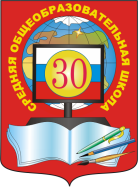 ул. Бауманская, дом 12.,  а\я 3721тел\факс (приемная) : (3919) 371-495; тел.(директор) (3919) 371-681E-mail: mbou30.norilsk@yandex.ru, www: http://moy30.ucoz.ru